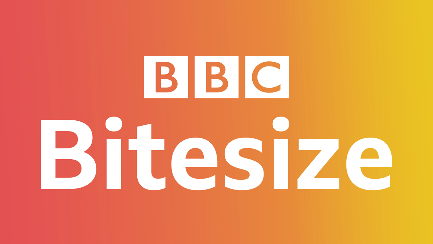 BBC Bitesize Daily lessonshttps://www.bbc.co.uk/bitesize/dailylessonshttps://www.bbc.co.uk/iplayer/group/p089nk5fand www.bbc.co.uk/afternoonclub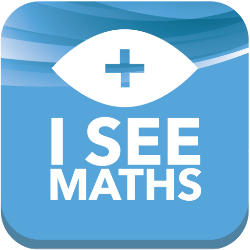 KS1 & KS2 Maths Lessonshttp://www.iseemaths.com/home-lessons/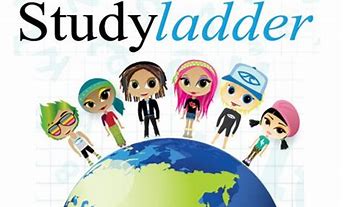 Studyladderhttps://www.studyladder.co.uk/Mathematics, English, Science and more! A comprehensive program of online educational activities for students aged 4 to 12, mapped to the curriculum.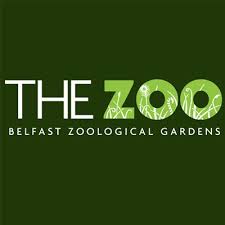 Some great activities and interaction on Belfast Zoo Facebook Pagehttps://www.facebook.com/belfastzoo/IDEAS and ACTIVITIESStranmillis University  College PGCE Early Years students have pulled together a great range of ideas and activities for you and your children to enjoy during the closure of schools and nurseries. We hope you have fun playing and learning together.https://www.stran.ac.uk/ideas-for-active-minds/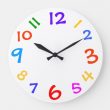 THE HOUSE OF FUNEveryday objects around the house are a great way to support your child learn numbers, colours, shapes, letters and a whole host of other skills. CLICK FOR IDEAS.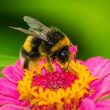 AN INQUISITIVE NATUREYou might be confined to the house but the garden is a great source for natural play and creativity ideas.  CLICK HERE for some fantastic outdoor ideas and activities.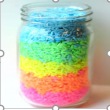 FOODIE HEAVENIt’s time to open up the cupboards, get creative and have some fun with food – apron advised! CLICK HERE for some great ideas and activities.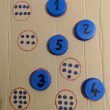 FIGURE IT OUTToys, objects and a bit of creativity are all that’s needed for a bit of playful learning with numbers.  CLICK HERE for some fun with numeracy.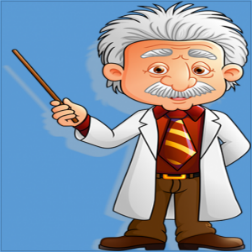 SCIENCE MADE SIMPLEIt doesn’t have to be Rocket Science.  CLICK HERE for some simple experiments and activities to get your children thinking and enjoying playful science.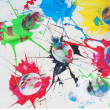 LET THEIR CREATIVITY FLOWChildren have a natural creativity. They love painting and making things. CLICK HERE for some ideas to unleash their inner Picasso.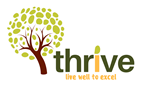 HEALTH AND WELLBEINGHealthy minds, healthy bodies. During these difficult times, it’s vital to look after our children’s wellbeing.  CLICK HERE for activities.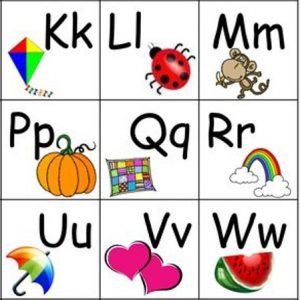 A-Z OF LITERACYCLICK HERE for activities and ideas for some fun ways to help your child learn the alphabet.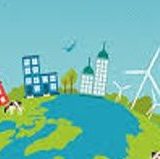 WORLD AROUND USHelp your children learn more about the world around us.  CLICK HERE for ideas to get them thinking and playing.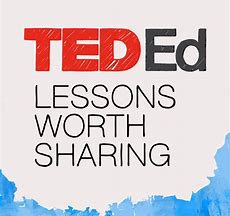 TedED
https://ed.ted.comHigh-quality, interactive, video-based lessons on a daily basis, paired with questions and resources.